ГАННІВСЬКИЙ ЛІЦЕЙПЕТРІВСЬКОЇ СЕЛИЩНОЇ РАДИ ОЛЕКСАНДРІЙСЬКОГО РАЙОНУКІРОВОГРАДСЬКОЇ ОБЛАСТІНАКАЗ         від 31 серпня  2022 року                                                                                             № 64с. ГаннівкаПро рішення педагогічної радищодо оцінювання варіативної  складової                                                                    навчального плану закладу загальної                                                                               середньої  освіти           Відповідно до наказу Міністерства освіти і науки України № 496 від 03.06.2008  «Про затвердження Інструкції з ведення класного журналу учнів 5-11(12)-х класів  загальноосвітніх навчальних закладів», наказу Міністерства освіти і науки України № 371 від 05.05.2008 « Про затвердження критеріїв оцінювання навчальних досягнень учнів у системі загальної середньої освіти», наказу Міністерства освіти і науки України №813 від 13.07.2021 «Про затвердження методичних рекомендацій щодо оцінювання результатів навчання учнів 1-4 класів закладів загальної середньої освіти» та на підставі рішення педагогічної ради ( протокол № 2 від 31.08.2022 року)НАКАЗУЮ:1. Навчальні досягнення учнів Ганнівського ліцею, Володимирівської філії Ганнівського ліцею, Іскрівської філії Ганнівського ліцею з факультативних курсів та курсів за вибором здійснювати вербально.2.Контроль за виконанням даного наказу покласти на заступника директора з навчально-виховної роботи Ганнівського ліцею СОЛОМКУ Т.В., заступника завідувача з навчально-виховної роботи Володимирівської філії Ганнівського ліцею ПОГОРЄЛУ Т.М., на заступника завідувача з навчально-виховної роботи Іскрівської філії Ганнівського ліцею БОНДАРЄВУ Н.П. Директор                                                                                                     Ольга КАНІВЕЦЬЗ наказом ознайомлені:                                                                              Н.Бондарєва Т.ПогорєлаТ.Соломка                                                                                                                                                                                 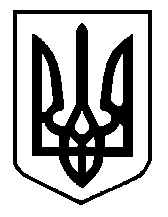 